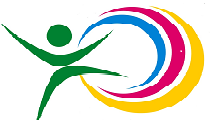 Circolo Ricreativo Col di LanaVia Col di Lana 10 – 20020 AreseTel. 0293581622 - Email: circoloseniorarese@libero.itCORSO SMARTPHONE Dal 27 febbraio al 24 aprile , al martedì dalle ore 15,00 alle ore 16,00 si terranno n. 8 incontri sull’uso semplificato dello smartphone con sistema Android.Le iscrizioni si effettuano presso la segreteria al lunedì e martedì dalle ore 15,00 alle ore 18,00 fino a un massimo di dieci iscritti.La quota di partecipazione è 10,00 euro.Docente: Baldon Edoardo                                             Il consiglio direttivo